1. Proje Tanımı1.6. Proje Özeti1.6.1. Projenin Tanımı:DynEd; Dynamic - Education (Dinamik ve Eğitim) kelimelerinin bir araya getirilerek yazılmasından oluşmakta ve Dinamik Eğitim anlamına gelmektedir. Öğretmenlerin Yabancı Dil eğitimini daha aktif hale getirebilmek için zaman zaman düşündükleri yeniliklerin hepsi bu programın içerisinde mevcuttur. Bu program bilgisayar temelli bir eğitim sürecini içerir ve bu güne kadar geliştirilmiş en kaliteli Yabancı Dil Programıdır. Bu program en büyük özelliği Görsel ve İşitsel olmasıdır. Görsellik ve İşitsellik ile öğrencinin işlenen konuyu içinde bulunulan mevcut koşullardan kolaylıkla anlayabilmesini sağlayan öğeleri içerir. Bu da dili ‘anlamlandırma’ ya ve doğru olarak ‘öğrenmeye’ yol açar. ‘DynEd Konuşturur’ Projesi, Ordu ilindeki ilkokul, ortaokul ve lise düzeyindeki okullarımızda DynEd İngilizce Dil Eğitim Sistemi’nin daha etkili ve verimli bir şekilde kullanılabilmesi ve uygulanabilmesi için hazırlanan 4 faaliyeti içermektedir. Bu faaliyetler bilgisayar sıkıntısı olan okulların ihtiyaçlarını giderme, afiş, poster hazırlayarak Dyned köşeleri oluşturmak; veli bilgilendirme toplantıları ve DynEd kullanımı yarışmasıdır.1.6.2. Projenin Amaçları:Ordu İl Millî Eğitim Müdürlüğüne bağlı ilkokul, ortaokul ve lise düzeyindeki okullarında DYNED İngilizce Dil Öğrenme Sisteminin kullanımının ve uygulanmasını ilimiz genelinde yaygınlaştırmak.Yabancı dil eğitiminde okullar arası farkındalığı artırmak.Her öğrenciye İngilizce konuşma ve çoklu ortamda dil öğrenme imkânı sağlamak.Öğrencilerin gelişimini izlemek ve yabancı dil çalışma verimini artırmak.Yabancı dil eğitiminde öğrenci-veli-öğretmen işbirliği ortamı sağlamak.1.6.3. Projenin GerekçeleriGünümüzde uluslararası iletişim dili olan İngilizce’ yi konuşmak, anlamak ve bu dilde iletişim kurabilmek bir gerekliliktir. Ancak, İngilizce öğrenmek geliştirilmesi gereken bir beceridir ve klasik eğitim yöntemleri yeterince etkili olmamaktadır. Diğer taraftan, bilgisayarların yaygınlaşması, internetin artık hayatımızın bir parçası olması ve yeni teknolojilerin yardımı ile uzaktan eğitim sistemleri gelişmiş ve İngilizce eğitiminde yeni olanaklar doğmuştur.DynEd’in nöro-bilimsel araştırmaların da desteklediği beyin uyumlu eğitim sistemi, İngilizce dilini kalıcı hafızaya yerleştirerek ‘anlama’ becerisinden dilde akıcılığa geçmeyi hedefler.DynEd İngilizce Dil Eğitim Sistemi öğrencileri sürekli izleyip değerlendirerek her öğrencinin her çalışması için ayrı ayrı düzey ayarı yapar. Öğrencilerin gelişimini ve çalışma verimini kendilerine bildirir; eğitmenlerin öğrencilerini yönlendirmelerini sağlar.1.6.4. Projenin Yasal DayanağıMEB Temel Eğitim Genel Müdürlüğü’nün 29.03.2017 tarih ve E.4255824 sayılı Dyned Kayıt Yönetimi Sistemi konulu yazısı ve kılavuz eki1.6.5. OrtaklarTüm KaymakamlıklarTüm İlçe BelediyeleriTüm İlçe Milli Eğitim MüdürlükleriTüm Okul Müdürlükleri1.6.6. Hedef GruplarOrdu ilinde bulunan resmî örgün ilköğretim ve ortaöğretim kurumlarının 4, 5, 6, 7, 8, 9, 10, 11 ve 12. sınıf öğrencileri.1.6.7. Beklenen ÇıktılarKlasik sınıf içi eğitim ile Bilgisayar Destekli Yabancı Dil Eğitimini karşılaştırdığımız zaman, her öğrencinin karşı karşıya kaldığı bireysel eğitim süreci bilgisayar destekli eğitim ile çok üst seviyelere çıkar.DynEd Dil Eğitim Sisteminin en önemli özelliklerinden birisi de öğrenciyi sürekli aktif halde bulunmaya zorlamasıdır. Bunu yaparken öğrencinin seviyesini sürekli kontrol eder, iletişimseldir (Interactive) ve öğrencinin doğruyu kendi mantığıyla bulmasına yardımcı olur.Öğrenci bilgisayarı başında kaldığı süre içinde yaptığı her davranış; sistem tarafından kayda alınarak öğretmenleri tarafından öğrencinin değerlendirmesinde yardımcı olur.Öğrencinin herhangi bir soruya yanlış bir cevap vermesi durumunda öğrenciye cevabın yanlış olduğuyla ilgili görsel, işitsel ya da yazılı bir komutla cevabını yenilemesi istenir; böylece öğrenci kendini değerlendirme imkânı bulur.Eğer öğrenci hatasında ısrar ederse program öğrenciye «bugün bu kadar yeter» der ve öğrencinin başka bir programa devam etmesini ister.Her zaman farklı sorular ve durumlarla ve karakterlerle karşılaştıkları ve proje kapsamında öğrencilerin kendilerinin hazırladıkları çalışmalarla mutlu olacak ve eğleneceklerdir.Hemen hemen bütün yabancı dil öğrencilerinin büyük sorunu durumundaki aksan, diksiyon ve tonlama ile ilgili problemlerini de çözmeye yardımcı olur. Programa katılan kullanıcılar için bilgisayar üzerinden seviye tespiti yapılmakta ve her kullanıcının hangi programdan başlaması gerektiği belirlediği için öğrencilerin kendi seviyelerini fark etmelerine yardımcı olur.1.6.8. Riskler Ve YönetimiOkullardan beklenen ilginin görülmemesi,Öğrencilerden beklenen ilginin görülmemesi,Okulların  bilgisayar ve internet altyapısının yeterli olmamasıRisk Yönetimi: Muhtemel risklere proje ortakları tarafından müdahale edilecektir.1.6.9.  Proje Uygulama AşamalarıFaaliyet 1:İlimiz genelinde kamu kurumları ve okullarda atıl/çalışmayan durumda olan bilgisayarlar, ilçelerimizde bulunan Mesleki ve Teknik Anadolu Liseleri ve/veya Çok Programlı Anadolu Liseleri’nde toplanıp tamir edildikten sonra, özellikle bilgisayar sıkıntısı yaşayan, taşımalı eğitim yapan okullara gönderilecektir. Böylelikle hem atıl durumda olan bilgisayarlar değerlendirilmiş olacak hem de bilgisayar sıkıntısı çeken okullarımızın ihtiyacı giderilecektir.Faaliyet 2:Tüm ilçelerimizde bulunan okullarımızda, DynEd Corner ( DynEd Köşesi) oluşturulacaktır.Okullarımızda koridor ya da boş alan gibi uygun mekânlarda bir köşe oluşturularak, öğrencilerin teneffüs ve öğle tatillerinde DynEd programından yararlanmaları sağlanacaktır. Duvarlarda DynEd ile ilgili öğrencilerin hazırlayacağı afişler, sloganlar ve DynEd çalışma paneli yer alacaktır. Bu köşelerde haftalık çalışma notu en yüksek olan öğrenci ‘DynEd Star of Week’ ( Haftanın DynEd yıldızı) seçilip öğrencinin fotoğrafı asılacaktır.Ayrıca bu projenin farkındalığını arttırmak ve yaygınlaştırmak için öğrenci afişleri ve sloganları okul servis araçlarında da kullanılacaktır.*Yeterli bilgisayarı olan okullarımızda bilgisayar laboratuvarlarında da bu köşeler oluşturulabilir.Faaliyet 3:Okullarımızda veli toplantılarında okul DynEd sorumlusu tarafından DynEd İngilizce Dil Eğitimi Sistemi hakkında velilere bilgilendirme yapılarak, öğrencilerin sistemi evlerinde de daha etkin kullanabilmesi için onlara broşür dağıtılarak destek istenecektir.Faaliyet 4: ‘DynEd Konuşturur’ projesi yarışması ilimizde İlkokul 4.sınıf; ortaokul 5, 6, 7, 8. sınıflar; ortaöğretim kurumlarının 9, 10, 11, 12. sınıf öğrencileri arasında 02 Nisan - 31 Mayıs 2018 tarihlerinde uygulanacaktır.Yarışmada Dikkat Edilecek Hususlar:Düzenli olarak haftanın her günü programın kullanılmasıHer kullanımda ideal çalışma süresinin 25 - 30 dakika olmasıÇalışmaların % 100 ünün tamamlanması, beceri sınavlarından yüksek notlar alınmasıKontrol panelindeki tekrar, ses kaydı ve kulaklık tuşlarının sıklıkla kullanılması; geri, ileri, alt yazı ve çeviri tuşlarını mümkün oldukça az kullanılmasıEn yüksek çalışma notunun olması ( -12  /+ 12)Yarışma Değerlendirme Kriterleri:İlkokul, Ortaokul ve Ortaöğretim kurumlarındaki DynEd İngilizce Sınıf Temsilcileri okul birincilerini belirlemek için DynEd Çalışma Kayıtlarını kullanacaklardır. Raporda Nisan-Mayıs aylarının çalışma notunun ortalaması alınacaktır.İlçe Millî Eğitim Müdürlüğü, okullardan gelen raporlara göre yarışma esaslarını sağlayan ilkokul, ortaokul ve lise DynEd ilçe birincilerini, ikincilerini ve üçüncülerini belirleyip ödüllendirecek ve İl Millî Eğitim Müdürlüğü’ne bildireceklerdir. Dereceye giren öğrencilere DynEd Katılım ve Başarı Belgesi düzenlenecektir.İl Millî Eğitim Müdürlüğü DynEd il koordinatörü başkanlığında ve DynEd il koordinatör yardımcısı ve proje ekibi tarafından ilçe raporlarına göre her okul türünden (ilkokul, ortaokul ve lise)  il birincilerini, ikincilerini ve üçüncüleri belirlenecek ve ödüllendirilecektir. Dereceye giren öğrencilere DynEd Katılım ve Başarı Belgesi düzenlenecektir.İLKOKULLARDA: Dereceye giren öğrenciler bilgisayar veya tabletlerle ödüllendirilecektir.ORTAOKULLARDA: Dereceye giren öğrenciler bilgisayar veya tabletlerle ödüllendirilecektir.LİSELERDE: Dereceye giren öğrenciler bilgisayar veya tabletlerle ödüllendirilecektir.** Ödül töreni Ordu Atatürk Kültür Merkezi’nde 	Eylül Ayı İçinde belirlenecek bir tarihte gerçekleşecektir.*** “DynEd Konuşturur” projesi ordu.meb.gov.tr web sitesi adresinde DynEd başlığında okulların kullanımına sunulacaktır.1.6.10.  Proje Ortakları (Projedeki Görev ve Sorumlulukları)1.6.10.1. İl Milli Eğitim Müdürlüğü (ARGE Birimi)Proje hazırlık çalışmalarının yapılması,Projeye son şeklinin verilmesi onaya hazırlanması,Projenin onaya sunulması ve onayının alınması,Projenin sağlıklı ve başarılı uygulanmasını sağlanması,Proje kapsamında oluşturulan ürünlerin sağlıklı bir şekilde değerlendirilmesini sağlanması,Proje sonu değerlendirmesinin yapılması.1.6.10.2. İlçe Milli Eğitim MüdürlükleriProjenin okul ve öğretmenlere duyurulması,Proje takviminin belirlenen okul ve öğretmenlere duyurulması,Proje tanıtım afişlerinin hazırlanması ve okullara dağıtımının sağlanması,Projenin sağlıklı yürütülebilmesi için gerekli önlemlerin alınması,Projenin sağlıklı ve başarılı uygulanmasına destek olmak.Proje ekibi oluşturarak faaliyetlerin değerlendirilmesini sağlamak1.6.10.3.İlkokul, Ortaokul ve Ortaöğretim Kurumları MüdürlükleriProjenin öğretmenlere ve öğrencilere duyurulması,Öğrencilerin proje kapsamında ürün ortaya çıkarmalarına destek olunması,Öğrenci-öğretmen koordinasyonunun sağlanması,Öğrencilerin ürün ortaya koyabilmeleri için gerekli teknolojik altyapıya ulaşmalarına yardımcı olmak,Projenin sağlıklı ve başarılı uygulanmasına destek olmak.1.6.11. Projenin Sürdürülebilirliği‘DynEd Konuşturur’ projesinin uygulayıcı konumunda bulunan İl Millî Eğitim Müdürlüğü ve Okul Yönetimlerinin görevlerini titizlikle yerine getirmeleri; DynEd İngilizce Sınıf Temsilcileri’ nin özverili çalışmaları projenin başarısı için son derece hayati destek noktalarıdır.Projenin sürdürülebilir olması:a)	Ortakların görevlerini gönüllü ve özverili bir şekilde yapmalarına,b)	Projenin çıktılarının başarı göstergelerine bağlıdır.İl Millî Eğitim Müdürlüğü tarafından proje kapsamında bir sonraki eğitim ve öğretim döneminde yapılacak uygulamalar planlanırken, okullardan gelen raporlar göz önüne alınacak aksayan ve eksik yönler düzeltilip bir sonraki eğitim – öğretim yılında da yeni uygulamalarla devam etmesi planlanmaktadır.2. Proje Uygulama Takvimi3. Proje Ekibi1.1. Projenin Adı:DynEd Konuşturur1.2. Proje Koordinatörü:Ordu İl Milli Eğitim Müdürlüğü1.3. Proje Türü:Eğitim1.4.Proje Süresi:2017– 2018 Eğitim – Öğretim Yılı1.5. Projenin Başlangıç / Bitiş Tarihleri:2 NİSAN-31 MAYIS 2018FAALİYET 12 NİSAN-27 NİSAN 2018FAALİYET 22 NİSAN-27 NİSAN 2018FAALİYET 32 NİSAN-13 NİSAN 2018FAALİYET 42 NİSAN-31 MAYIS 2018Mustafa ÖZTÜRKİl Millî Eğitim Şube Müdürü/DynEd İl KoordinatörüBaşaran BEKTAŞDynEd İl Koordinatörü YardımcısıNihal BAŞTÜRKİl Millî Eğitim ARGE Birimi PEK Ekip LideriHilal ŞAHİNİl Millî Eğitim ARGE Birimi PEK Ekip ÜyesiBurçak ÖZYURT ÇANKIRILIİl Millî Eğitim ARGE Birimi PEK Ekip ÜyesiAysel KAHYAİl Millî Eğitim ARGE Birimi PEK Ekip Üyesi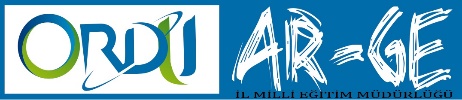 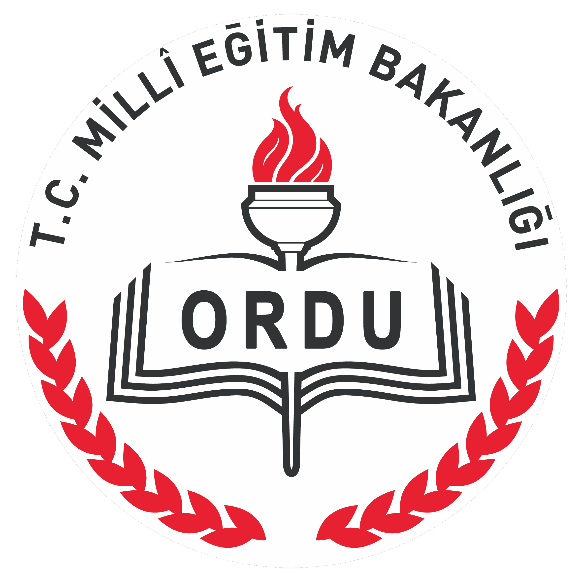 